Publicado en   el 13/06/2014 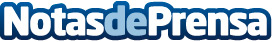 La Policía Nacional detiene a los cuatro responsables de un portal ilegal de apuestas deportivas online por estafaDatos de contacto:Nota de prensa publicada en: https://www.notasdeprensa.es/la-policia-nacional-detiene-a-los-cuatro Categorias: Nacional http://www.notasdeprensa.es